МУНИЦИПАЛЬНОЕ ОБРАЗОВАНИЕ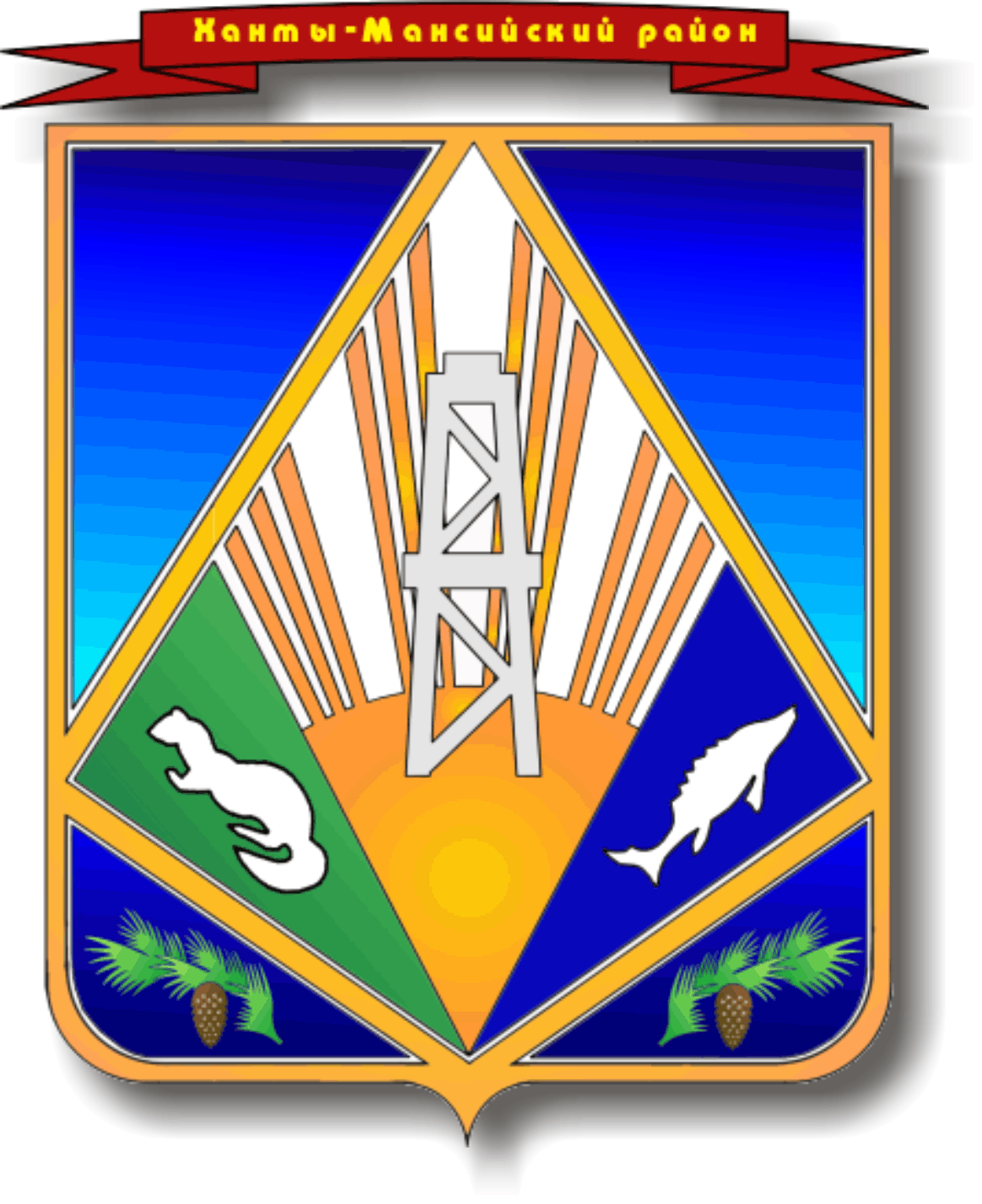 ХАНТЫ-МАНСИЙСКИЙ РАЙОНХанты-Мансийский автономный округ – ЮграАДМИНИСТРАЦИЯ ХАНТЫ-МАНСИЙСКОГО РАЙОНАР А С П О Р Я Ж Е Н И Еот 25.12.2013                                                                                          № 1734-рг. Ханты-МансийскО внесении изменения в распоряжение администрации Ханты-Мансийского района от 31.07.2013  №993-р«Об утверждении Порядка предоставления лицами,  замещающими должности муниципальной службы в администрации и органах администрации  Ханты-Мансийского района, сведений о своих расходах, а также о расходах своих супруги (супруга) и несовершеннолетних детей»   	1. Внести в приложение к распоряжению администрации района                         от 31.07.2013 №993-р «Об утверждении Порядка предоставления лицами, замещающими должности муниципальной службы в администрации                       и органах администрации  Ханты-Мансийского района, сведений                      о своих расходах, а также о расходах своих супруги (супруга)                                         и несовершеннолетних детей» изменение, изложив пункт 5 в следующей редакции:	«5. Сведения о расходах представляются муниципальными служащими самостоятельно в отдел по противодействию коррупции Управления по вопросам государственной службы, кадров                                 и противодействия коррупции Аппарата Губернатора Ханты-Мансийского автономного округа – Югры.».	2. Опубликовать настоящее распоряжение в газете «Наш район»                  и разместить на официальном сайте администрации Ханты-Мансийского района.	3. Контроль  за  выполнением  распоряжения  возложить                                 на заместителя главы администрации района по вопросам организации деятельности администрации района.Глава администрации Ханты-Мансийского района                                                           В.Г.Усманов